AgnusLa paix, elle aura ton visage, La paix, elle aura tous les âges.La paix sera toi, sera moi, sera nous, Et la paix sera chacun de nous.Agneau de Dieu qui enlève le péché du monde, Prends pitié de nous.Agneau de Dieu qui enlève le péché du monde, Donne-nous la paix.Communion : R. Tu es là présent, livré pour nous.Toi le tout petit, le serviteur.Toi, le Tout Puissant, humblement tu t'abaisses. Tu fais ta demeure en nous Seigneur.2. Le pain que nous mangeons, le vin que nous buvons,C'est ton corps et ton sang,Tu nous livres ta vie, tu nous ouvres ton cœur,Tu fais ta demeure en nous Seigneur.3. Par le don de ta vie, Tu désires aujourd'hui Reposer en nos cœursBrûlé de charité, assoiffé d'être aimé,Tu fais ta demeure en nous Seigneur.4. Unis à ton amour, tu nous veuxPour toujours ostensoirs du Sauveur,En notre humanité, tu rejoins l'égaré,Tu fais ta demeure en nous Seigneur.Chant d’envoi  Ne rentrez pas chez vous comme avant, Ne vivez pas chez vous comme avant,Changez vos cœurs, chassez vos peurs, Vivez en hommes nouveaux.1 - A quoi bon les mots si l'on ne parle pas, A quoi bon les phrases si l'on n'écoute pas,A quoi bon la joie si l'on ne partage pas, A quoi bon la vie si l'on n'aime pas ?2 - Pourquoi une chanson si l'on ne chante pas, Pourquoi l'espérance si l'on n'espère pas,Pourquoi l'amitié si l'on n'accueille pas, Pourquoi dire "amour", si l'on n'agit pas ?3 - Je vais repartir et je veux te chanter, Je vais repartir et je veux te prier,Je vais repartir et je veux te louer, Je vais repartir et je veux t'acclamer.Bon dimanche !Dimanche 25 juin 2016 – 13e dimanche du temps ordinaire Cathédrale de HanoiChant d’entréeChantez, priez, célébrez le Seigneur,Dieu nous accueille, peuple du monde.Chantez, priez, célébrez son nom,Dieu nous accueille dans sa maison.1 - Il a fait le ciel et la terre, Eternel est son amourFaçonné l'homme à son image, Eternel est son amour2 - Il combla Marie de sa grâce, Eternel est son amourIl se fit chair parmi les hommes, Eternel est son amour3 - Crucifié c'est sa vie qu'il donne, Eternel est son amourMais le Père le ressuscite, Eternel est son amour.Prière pénitentielleJe confesse à Dieu Tout-Puissant, je reconnais devant mes frères, que j’ai péché en pensée, en parole, par action et par omission. Oui, j’ai vraiment péché. C’est pourquoi je supplie la Vierge Marie, les anges et tous les saints et vous aussi, mes frères, de prier pour moi le Seigneur notre Dieu.Kyrie1. Dans ton amour, pitié pour moiJe suis un homme au cœur blessé ;Fais-moi connaître mon péché,Dieu de ma joie ! Dieu de ma joie !Dieu plus grand que notre cœur, Kyrie eleison (bis)2. Dans ton amour tu viens à moi,Jésus mon frère au sang versé.Toi seul pourras me pardonner,Dieu de ma joie ! Dieu de ma joie !Gloria : Au plus haut du ciel, la gloire de Dieu !  Sur toute la terre, aux hommes la paix !   (bis) 1 - Jusqu’aux cieux, ta splendeur est chantéePar la bouche des tout-petits ! 2 - Qui donc est l’homme pour que tu penses à lui ?Qui donc est l’homme pour que tu l’aimes ?3 - Tu l’établis sur les œuvres de tes mains,Et tu as mis toute chose à ses pieds.1ère lecture : du premier livre des Rois (19, 16b. 19-21)En ces jours-là, le Seigneur avait dit au prophète Élie : « Tu consacreras Élisée, fils de Shafath, comme prophète pour te succéder. » Élie s’en alla. Il trouva Élisée, fils de Shafath, en train de labourer. Il avait à labourer douze arpents, et il en était au douzième. Élie passa près de lui et jeta vers lui son manteau. Alors Élisée quitta ses bœufs, courut derrière Élie, et lui dit : « Laisse-moi embrasser mon père et ma mère, puis je te suivrai. » Élie répondit : « Va-t’en, retourne là-bas! Je n’ai rien fait. » Alors Élisée s’en retourna; mais il prit la paire de bœufs pour les immoler, les fit cuire avec le bois de l’attelage, et les donna à manger aux gens. Puis il se leva, partit à la suite d’Élie et se mit à son service.   (Parole du Seigneur)Psaume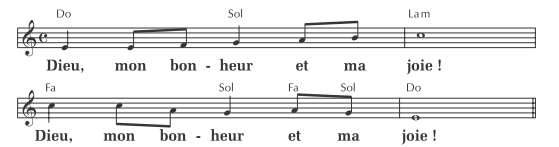 1. Garde-moi, mon Dieu : j’ai fait de toi mon refuge. J’ai dit au Seigneur : « Tu es mon Dieu! Seigneur, mon partage et ma coupe : de toi dépend mon sort. » ]2. Je bénis le Seigneur qui me conseille : même la nuit mon cœur m’avertit.Je garde le Seigneur devant moi sans relâche;il est à ma droite : je suis inébranlable. ]3. Mon cœur exulte, mon âme est en fête, ma chair elle-même repose en confiance:tu ne peux m’abandonner à la mort ni laisser ton ami voir la corruption. ]4. Je n’ai pas d’autre bonheur que toi. Tu m’apprends le chemin de la vie :devant ta face, débordement de joie! À ta droite, éternité de délices! ]2ème lecture :   de la lettre de saint Paul apôtre aux Galates (5, 1. 13-18)Frères, c’est pour que nous soyons libres que le Christ nous a libérés. Alors tenez bon, ne vous mettez pas de nouveau sous le joug de l’esclavage. Vous, frères, vous avez été appelés à la liberté. Mais que cette liberté ne soit pas un prétexte pour votre égoïsme; au contraire, mettez-vous, par amour, au service les uns des autres. Car toute la Loi est accomplie dans l’unique parole que voici : Tu aimeras ton prochain comme toi-même. Mais si vous vous mordez et vous dévorez les uns les autres, prenez garde : vous allez vous détruire les uns les autres. Je vous le dis : marchez sous la conduite de l’Esprit Saint, et vous ne risquerez pas de satisfaire les convoitises de la chair. Car les tendances de la chair s’opposent à l’Esprit, et les tendances de l’Esprit s’opposent à la chair. En effet, il y a là un affrontement qui vous empêche de faire tout ce que vous voudriez. Mais si vous vous laissez conduire par l’Esprit, vous n’êtes pas soumis à la Loi. (Parole du Seigneur)Acclamation de l’Évangile : Alleluia (Magnificat)Parle, Seigneur, ton serviteur écoute ; tu as les paroles de la vie éternelle.Évangile de Jésus Christ selon saint Luc (9, 51-62)Comme s’accomplissait le temps où il allait être enlevé au ciel, Jésus, le visage déterminé, prit la route de Jérusalem. Il envoya, en avant de lui, des messagers ; ceux-ci se mirent en route et entrèrent dans un village de Samaritains pour préparer sa venue. Mais on refusa de le recevoir, parce qu’il se dirigeait vers Jérusalem. Voyant cela, les disciples Jacques et Jean dirent : « Seigneur, veux-tu que nous ordonnions qu’un feu tombe du ciel et les détruise ? » Mais Jésus, se retournant, les réprimanda. Puis ils partirent pour un autre village.En cours de route, un homme dit à Jésus : « Je te suivrai partout où tu iras. » Jésus lui déclara : « Les renards ont des terriers, les oiseaux du ciel ont des nids ; mais le Fils de l’homme n’a pas d’endroit où reposer la tête. » Il dit à un autre : « Suis-moi. » L’homme répondit : « Seigneur, permets-moi d’aller d’abord enterrer mon père. » Mais Jésus répliqua : « Laisse les morts enterrer leurs morts. Toi, pars, et annonce le règne de Dieu. » Un autre encore lui dit : « Je te suivrai, Seigneur ; mais laisse-moi d’abord faire mes adieux aux gens de ma maison. » Jésus lui répondit : « Quiconque met la main à la charrue, puis regarde en arrière, n’est pas fait pour le royaume de Dieu. »Credo : Je crois en Dieu, le Père tout-puissant, créateur du ciel et de la terre. Et en Jésus-Christ, son Fils unique, notre Seigneur, qui a été conçu du Saint-Esprit, est né de la Vierge Marie, a souffert sous Ponce Pilate, a été crucifié, est mort et a été enseveli, est descendu aux enfers. Le troisième jour est ressuscité des  morts, est monté aux cieux, est assis à la droite de Dieu le Père tout-puissant, d’où il viendra juger les vivants et les morts. Je crois en l’Esprit Saint, à la Sainte Eglise catholique apostolique, à la communion des saints, à la rémission des péchés, à la résurrection de la chair, à la vie éternelle. Amen.Prière universelle :   La voix de tes enfants, Seigneur, résonne sur la terre, Vers toi comme un encens, Seigneur, s’élèvent nos prières. Offertoire (musique)SanctusHosanna, Hosanna au plus haut des cieux ! (x2)1. Saint est le Seigneur, le Dieu de l’univers !Le ciel et la terre sont remplis de ta gloire.2. Béni soit le Fils, l'envoyé du Père !Béni soit Jésus, le Sauveur du monde !Notre Père : récitéwww.paroissecatholiquehanoi.com / paroissecatholiquehanoi@gmail.com / Facebook : Paroisse Hanoi